AvtaledokumentAvtale om kjøp av [tittel på anskaffelsen] med saksnummer [saksnummer] inngått mellom:ogAvtalen mellom partene omfatter følgende kontraktsdokumenter i rangert rekkefølge. Ved eventuell motstrid er det dokumentet med høyest rang som har forrang. Avtaledokumentet, med: Spesielle kontraktsbestemmelser (2) Evt. vedlegg: Alminnelige kontraktsbestemmelser (3)Leverandørens tilbud, datert [dd/mm/åå]. Oppdragsgivers kravspesifikasjonØvrige anskaffelsesdokumenter med evt. vedlegg  Avtalen er gyldig fra [[den dato kontrakt ble signert av begge parter] eller [fyll inn dato]] og gjelder i [antall år] + opsjon [1 år + 1 år]. Avtaledokumentet med eventuelle vedlegg er utferdiget i to eksemplarer, hvorav partene beholder hvert sitt signerte eksemplar.Spesielle kontraktsbestemmelser Konfidensialitet (se alminnelige kontraktsbestemmelser punkt 3.8)Immaterielle rettigheter (se alminnelige kontraktsbestemmelser punkt 3.9)Priser og prisreguleringer (se alminnelige kontraktsbestemmelser punkt 3.10)PrisPriser fremgår av [fyll inn vedlegg]. Utlegg dekkes bare av Oppdragsgiver i den grad dette er avtalt i Kontrakten. PrisreguleringAvtaleperiode og levering Levering skal være [Delivered Duty Paid (DDP)], (Incoterms 2010) [fyll inn avtalt adresse].Fristene som er opplyst ovenfor er dagbotbelagt, jf. alminnelige kontraktsbestemmelser punkt 3.19. Eventuell fremdriftsplan fremgår av «Oppdragsbeskrivelse/kravspesifikasjon”. Fakturering (se alminnelige kontraktsbestemmelser punkt 3.11) Pris: Krav til merking av fakturaElektronisk faktura skal merkes med:Bestillers navn: [fyll inn bestillers navn]Deres ref.: [fyll inn brukerident (6 bokstaver)]Ansvarskode: [fyll inn ansvarskode]Leverandørens ordrenummer: [fyll inn leverandørens ordrenummer]Kontraktsnummer: [fyll inn elektronisk saksnummer]SikkerhetForsinket levering (se alminnelige kontraktsbestemmelser punkt 3.19)Mangler (se alminnelige kontraktsbestemmelser punkt 3.20)DiverseAlminnelige kontraktsbestemmelserAnvendelseDette dokumentet er en standardkontrakt for Statens vegvesen (’Alminnelige bestemmelser’) og gjelder for varekjøp i de tilfeller hvor partene har avtalt at bestemmelsene skal gjelde. Leverandøren har ved inngåelsen av Kontrakten godtatt Oppdragsgiverens foreliggende betingelser for varekjøp. Leverandørens egne kontraktsbestemmelser gjelder ikke. De Alminnelige bestemmelser kan benyttes ved enkeltkjøp, men ikke som rammeavtale med mindre dette særskilt er avtalt.DefinisjonerLeveransen: er alle varer som skal leveres og alt arbeid som skal utføres av Leverandøren i henhold til Kontrakten.       Levering: er gjennomført når Leveransen er mottatt på angitt leveringssted, emballasje er fjernet og Leveransen er kontrollert og godkjent av Oppdragsgiver. Dersom det er avtalt at Leverandøren skal installere/montere Leveransen, er Leveransen ikke gjennomført før Leverandøren har plassert Leveransen inn i dens fysiske miljø, fjernet emballasje, 



integrert Leveransen og koblet den opp mot eksisterende miljø, testet Leveransen i henhold til Kontrakten, og Oppdragsgiver har kontrollert og skriftlig godkjent Leveransen. Kontrakten: Ordet Kontrakten betyr de dokumenter som er beskrevet i punkt 3.3 “kontraktsdokumentene og tolkningsregler”. Skriftlig meddelelse: betyr ethvert dokument som er underskrevet av en av partene og som har kommet frem til den annen part. Skriftlig meddelelse betyr videre beskjed som er kommet frem til den annen part ved hjelp av elektroniske bestillingsformer, e-post og faks.EHF: Ordet EHF betyr elektronisk handelsformat, e-faktura og elektronisk faktura.Kontraktsdokumentene og tolkningsreglerDe dokumenter som inngår i kontrakten er listet opp i avtaledokumentet (1).Kontraktsdokumentene er rangert i rekkefølge og ved eventuell motstrid er det dokumentet med høyest rang som har forrang.Krav til LeverandørAlt arbeid vedrørende Leveransen skal være fagmessig utført og skal være dokumentert og/eller kontrollert av kvalifisert og autorisert personell der dette kreves. Kvalifikasjonskrav Leverandøren skal påse at han selv oppfyller de kvalifikasjonskrav som er beskrevet i konkurransegrunnlaget gjennom hele avtaleperioden. Der en Leverandør støtter seg på en underleverandør for å bli kvalifisert, skal Leverandøren også påse at hans underleverandører oppfyller kvalifikasjonskravene gjennom hele avtaleperioden.Forberedelser til gjennomføring av leveransen Dersom det er avtalt, skal Oppdragsgiver sørge for at utstyr og lokaler står til rådighet for Leverandøren til de tidspunkter, på de steder, i den kvalitet og kvantitet som angitt i Kontrakten. Dersom det i Kontrakten er avtalt at Oppdragsgiver skal stille utstyr og lokaler til rådighet for at Leverandøren skal kunne utføre oppdraget, og partene i Kontrakten ikke har avtalt når dette skal skje, skal Leverandøren i rimelig tid før han trenger utstyr og lokaler gi Oppdragsgiveren skriftlig meddelelse om når han trenger dette. Bruk av underleverandørerLeverandøren kan for egen regning og risiko benytte andre underleverandører enn det som opprinnelig var avtalt, eller dersom ikke noe er avtalt, bytte underleverandører etter behov. Leverandøren skal likevel før et eventuelt bytte eller supplering av underleverandør, ha skriftlig samtykke fra Oppdragsgiver. Dersom det foreligger saklig grunn, kan Oppdragsgiver underkjenne Leverandørens valg av underleverandør. Leverandøren er fullt ansvarlig for utførelsen av underleverandørers oppfyllelse av Kontrakten på samme måte som om Leverandøren selv sto for utførelsen. Leverandøren påtar seg fullt økonomisk, juridisk og faglig ansvar for de samlede leveranser, og forestår all fakturering av og kommunikasjon med Oppdragsgiver. KonfidensialitetMed mindre det strider mot norsk lov, har ingen av partene rett til uten den annen parts samtykke å gi tredjemann opplysninger om informasjon som en part ved Kontraktens inngåelse, jf. de spesielle kontraktsbestemmelsene, eller senere har angitt å være konfidensiell. Leverandøren kan ikke gi offentligheten opplysninger om denne Kontrakten i reklame- eller markedsføringsformål uten at Oppdragsgiver på forhånd har godkjent dette. Leverandøren kan imidlertid oppgi Leveransen som referanse, men bare dersom det for dette forholdet på forhånd er innhentet skriftlig godkjenning fra Oppdragsgiveren. Leverandøren forplikter seg til å innta tilsvarende bestemmelse i sine underkontrakter.Immaterielle rettigheterLeverandøren beholder rettighetene til resultatene av Leveransen, med de begrensinger som følger av Oppdragsgivers bruksrett. Som «resultater» forstås i denne avtalen alle resultater, rådata, data, informasjon og fysiske gjenstander som er skapt eller oppnådd i forbindelse med Leveransen, herunder Immaterielle rettigheter, uavhengig av om resultatene er beskyttet etter norsk eller utenlandsk lovgivning. Oppdragsgiver får rett til å bruke ethvert resultat av Leveransen, og har rett til fritt å bruke, gjengi og spre hele eller deler av resultatene, å bruke resultatene i videre forskning og utredning samt å gi andre en tilsvarende rett til å bruke resultatene. Oppdragsgivers bruksrett er vederlagsfri og ubegrenset i tid og omfang. Dette gjelder også alt materiale og alle resultater som regnes som oppdateringer. Bruksretten omfatter ikke rett til å endre resultat av arbeidet, så som å endre tekst, tabeller eller grafiske oversikter eller illustrasjoner. Begge parter har rett til å gjøre resultatene av Leveransen tilgjengelig for allmennheten. Det skal fremgå at Leverandørens publikasjon er utarbeidet i forbindelse med oppdrag finansiert av Oppdragsgiver.Oppdragsgiver plikter i sin utadrettede informasjon om resultatet av oppdraget å navngi opphavspersonen slik god forretningsskikk krever, se åndsverkloven § 3.  Resultatene av Leveransen kan offentliggjøres hvis en av partene ønsker det. Den part som offentliggjør bestemmer selv hvor og på hvilken måte dette skal skje. Offentliggjøring skjer ikke nødvendigvis ved publisering, resultatene kan offentliggjøres på samlinger, seminarer, legges ut på internett o.l.  PriserMed mindre annet er avtalt, skal priser skal være oppgitt i norske kroner (NOK) eksklusive merverdiavgift. Priser skal være inklusive samtlige kostnader forbundet med Leveransen, slik som emballasje og administrasjons- og faktureringskostnader.Dersom ikke annet fremgår av Kontrakten er prisene faste i hele avtaleperioden. Utlegg dekkes bare i den grad det er avtalt.Partene dekker egne reise- og diettkostnader i forbindelse med reiser/møter. Med mindre annet er avtalt, skal alle utgifter til lokale reiser som er nødvendige for å gjennomføre oppdraget, være inkludert i satsene. Lokale reiser er reiser til det geografiske området oppdraget knytter seg til, samt reiser til Oppdragsgiverens kontorsted. Blir Leverandør pålagt reiser ut over lokale reiser, skal kostnadene refunderes i henhold til Statens reiseregulativ. Dersom ikke annet er avtalt, skal reisekostnader være inkludert i kontraktssummen. Reisetid dekkes bare i den grad det er avtalt.Fakturering og betalingsbetingelserBetalingsfristen er 30 dager etter at faktura er mottatt. Betaling skjer etter kontraktsmessig levering. Det vil ikke bli betalt ut forskudd. Det skal ikke betales ekspedisjons- eller fakturagebyrer. Dersom det faktureres månedlig, skal fakturaen vedlegges en oversikt over utførte leveranser.Leverandøren skal levere fakturaer og kreditnotaer i henhold til det fastsatte formatet EHF.  Leverandørens EHF-fakturaer skal sendes til Oppdragsgivers organisasjonsnummer:97 10 32 081Leveranse av EHF skal skje på den av Direktorat for forvaltning og IKT (Difi) sin til enhver tid valgte kommunikasjonsmetode. Ved endring av kommunikasjonsmetode vil Leverandøren bli varslet seks måneder før nødvendig endring finner sted. Leverandøren må selv bære eventuelle kostnader leveranse av EHF måtte medføre. Leverandøren skal sette seg inn i Oppdragsgivers og Difis krav til EHF-faktura.  Informasjon om hvordan Leverandøren skal levere EHF til Oppdragsgiver, samt særskilte krav til datainnhold finnes her:http://www.vegvesen.no/om+statens+vegvesen/kontakt+oss/for-leverandorer/faktura-til-statens-vegvesenEHF som ikke oppfyller Oppdragsgivers og Difis minstekrav til fakturering, har Oppdragsgiver rett til å returnere. Dersom Oppdragsgiver rettmessig har returnert en faktura, skal betalingsfristen i denne forlenges til et tidspunkt som er rimelig.Leverandøren må selv bære eventuelle kostnader leveranse av elektronisk faktura måtte medføre for denne.Forsinket betalingBetaler ikke Oppdragsgiveren til avtalt tid, og forsinkelsen ikke skyldes at Oppdragsgiveren rettmessig kan holde tilbake betalingen i henhold til punkt 3.12 “Forsinket betaling”, punkt 3.14 “Levering og risikoens overgang” eller at betalingen forsinkes som følge av omstendighet som i henhold til punkt 3.18 “Force majeure” utgjør en fritakelsesgrunn, har Leverandøren fra forfallsdag krav på forsinkelsesrenter etter lov 12. desember 1976 nr. 100 om forsinkelsesrenter.Betaler ikke Oppdragsgiveren til rett tid, har Leverandøren i tillegg rett til, etter først å ha gitt Oppdragsgiveren en siste rimelig frist i en skriftlig meddelelse om dette, å innstille oppfyllelsen av Kontrakten inntil betaling skjer.  Offentligrettslige krav, nye regler mv.Leveransen skal være i samsvar med de lover, forskrifter og andre offentlige bestemmelser som til enhver tid er gjeldende. Fører lov- eller forskriftsendring etter kontraktsinngåelsen til at Leveransen må justeres, skal det anses som en pålagt endring etter punkt 3.15 med mindre Leverandøren ved kontraktsinngåelsen burde ha tatt endringen i betraktning eller unngått virkningen av den.Det samme gjelder hvis et enkeltvedtak medfører at Leveransen får et annet omfang enn det Leverandøren burde ha tatt i betraktning ved kontraktsinngåelsen.Levering og risikoens overgangMed mindre annet er avtalt, så skal Levering være Delivered Duty Paid (DDP) i henhold til Incoterms 2010.Leverandøren har ikke adgang til å foreta delleveranser, med mindre det er særskilt avtalt eller det følger av bestillingen. Dersom Leverandøren bare delvis har levert til den avtalte leveringstid, anses Leveransen for å være forsinket i sin helhet. Dersom deler av Leveransen er forsinket, kan Oppdragsgiver velge å avvise hele Leveransen og rettmessig holde tilbake betalingen. Fakturering kan uansett ikke foretas før Leveransen er gjennomført i sin helhet.Risiko for Leveransen går over ved Levering, jf. 3.2 “Definisjoner” og spesielle kontraktsbestemmelser punkt 2.5 “Avtaleperiode og levering”.EndringerOppdragsgiver kan til enhver tid inntil Levering har skjedd, forlange endringer av Leveransen som angår kvalitet, kvantitet, konstruksjon, utførelse og fremdrift. Oppdragsgiver har likevel ikke rett til å kreve endringer av Leveransen som går ut over hva partene med rimelighet kunne regne med da Kontrakten ble inngått. Leverandøren er ikke forpliktet til å levere endringer i tjenesten som omfatter mer enn 15 % netto tillegg til kontraktssummen. Merarbeid som skyldes variasjon i avtalte anslåtte mengder anses ikke som tilleggstjenester i denne sammenheng, med mindre variasjonene i vesentlig grad overstiger det Leverandøren burde tatt i betraktning ved inngåelsen av Kontrakten.Et pålegg om endring må fremsettes ved skriftlig meddelelse til Leverandøren.Har Leverandøren forslag til endringer, skal Oppdragsgiveren varsles skriftlig om dette så snart dette blir klart for Leverandøren og ikke seinere enn inntil Levering har skjedd. Vederlag grunnet endringer i tjenestens omfang skal være i samsvar med Kontraktens opprinnelige enhetspriser. Ved det endelige oppgjøret skal endringer som medfører kostnadsøkning legges til og besparelser skal trekkes fra. Ingen endring i henhold til Kontrakten skal iverksettes før det foreligger en skriftlig tilleggsavtale og hvor det klart fremkommer alle avvik til eller endringer i Kontrakten. Dersom Leverandøren igangsetter arbeidet uten at en slik skriftlig tilleggsavtale er utarbeidet, skal arbeidet anses å være en del av Leverandørens forpliktelser i henhold til Kontrakten, og Leverandøren taper sin rett til å påberope seg arbeidet som grunnlag for ekstra vederlag.Forsikring Staten er selvassurandør for egen risiko. Særskilt forsikring til dekning av denne skal derfor ikke tegnes for Oppdragsgivers regning, med mindre spesielle forhold er til stede og det er fastsatt i de spesielle kontraktsvilkår.Leverandøren er forpliktet til, for egen regning, å tegne og opprettholde forsikringer tilpasset Leverandørs virksomhet og leveransens art frem til rettidig Levering har funnet sted. Leverandøren er forpliktet til blant annet å tegne tilstrekkelig transportforsikring, innbrudds- og montasjeforsikring, produktansvarsforsikring for skade på tredjemanns eiendom og person, og forsikring for dødsrisiko hos egne ansatte.  Leverandøren skal på Oppdragsgivers anmodning fremlegge dokumentasjon på at forsikringsplikten er oppfylt.Skadesløsholdelse Leverandøren skal holde Oppdragsgiveren skadesløs for ethvert krav som er knyttet til personskade blant ansatte hos Leverandøren, eller tap av eller skade på eiendom som tilhører Leverandøren, som er voldt av Leverandøren eller noen han svarer for, under arbeidet med Leveransen.  Leverandøren skal holde Oppdragsgiveren skadesløs for ethvert krav fra tredjemann på grunn av krenkelse av opphavsrett eller annen immaterialrett som følge av Oppdragsgivers bruk av Leveransen. Dette gjelder allikevel ikke dersom Leveransen benyttes på en annen måte enn avtalt i Kontrakten eller at det er gjort endringer i Leveransen av andre enn Leverandøren. Partene skal gjensidig informere hverandre når krav som vedrører den annen part er fremmet av tredjemann. Force majeureIngen av partene skal holdes ansvarlig for å ha misligholdt en forpliktelse i Kontrakten dersom han kan godtgjøre at disse skyldes en hindring utenfor en parts kontroll, som han ikke med rimelighet kunne ventes å ha tatt i betraktning da Kontrakten ble inngått og som han heller ikke med rimelighet kan unngå eller overvinne følgene av. Blant annet skal følgende omstendigheter betraktes som force majeure: krig, naturkatastrofer, brann, eller andre omstendigheter av lignende karakter.Beror misligholdet på en tredjeperson som Leverandøren har gitt i oppdrag helt eller delvis å oppfylle Leveransen, er Leverandøren fri for ansvar bare dersom også tredjemann ville vært fritatt etter forrige avsnitt. Det samme gjelder om misligholdet beror på en underleverandør eller på noen annen leverandør i tidligere salgsledd. Dersom leveringen forsinkes av force majeure, skal Leverandøren straks eller så snart han blir klar over at forsinkelse vil inntreffe, gi Oppdragsgiveren skriftlig meddelelse om dette og virkningene av forsinkelsen.  Dersom force majeure situasjonen er forventet å vare, eller har vart i mer enn 60 dager, har partene rett til å heve Kontrakten ved å melde dette skriftlig til motparten. Forsinket levering (dagbot)Dersom Leverandøren forstår eller har grunn til å anta at Leveringen vil bli forsinket, skal det omgående gis Skriftlig meddelelse til Oppdragsgiver om antatt varighet og med begrunnelse for forsinkelsen. Unnlater Leverandøren å gi slikt varsel, skal han erstatte Oppdragsgiveren de merutgifter denne påføres og som han ville ha unngått dersom han hadde fått varsel i tide.Dersom Levering blir forsinket som følge av omstendighet som i henhold til punkt 3.18 “Force majeure” utgjør en fritakelsesgrunn, eller på grunn av handling eller unnlatelse fra Oppdragsgivers eller hans øvrige leverandørers side, skal tiden for Levering forlenges med en periode som etter sakens omstendigheter er rimelig.Dersom Levering blir forsinket som følge av handling eller unnlatelse fra Leverandørens eller hans øvrige leverandørers side, skal betalingsfristen forlenges med en periode som etter sakens omstendighet er rimelig. Dersom Leveransen ikke er levert i rett tid i henhold til Spesielle kontraktsbestemmelser, er Oppdragsgiveren berettiget til dagbot fra den dag Levering skulle ha skjedd. Med mindre annet er avtalt, skal dagboten utgjøre 0,2% av kontraktsummen for hver kalenderdags forsinkelse, men ikke mindre enn 1500 kroner for hver kalenderdag. Leverandørens samlede ansvar for dagbøter etter Kontrakten er begrenset til 15% av kontraktsummen. Dersom Oppdragsgiveren har vært berettiget til maksimal dagbot etter punkt 3.19, 5.avsnitt “Forsinket levering” og Leveransen fremdeles ikke er overtatt, kan Oppdragsgiveren ved skriftlig meddelelse til Leverandøren kreve klargjørelse for Levering innen en siste rimelig frist, som ikke skal være kortere enn 1 uke. Dersom Leverandøren heller ikke har Levert innen denne fristen, kan Oppdragsgiveren ved skriftlig meddelelse til Leverandøren heve Kontrakten og i tillegg til dagbot kreve erstatning for det direkte tap han har lidt. Mangler Leverandøren er ansvarlig for enhver mangel ved Leveransen og gjennomføringen av denne.Med mindre annet er avtalt, omfatter Leverandørens ansvar mangler som viser seg i løpet av 24 måneder fra dato for Levering. For de deler av Leveransen som er reparert eller byttet ut i samsvar med punkt 3.20 “Mangler” påtar Leverandøren seg de samme forpliktelser som for den opprinnelige Leveransen i en tid av 12 måneder. Reklamasjonsfristene løper ikke så lenge det foretas utbedringer eller annen aktivitet, som er nødvendig for korrekt oppfyllelse av Kontrakten. Leverandørens ansvar etter punkt 3.20 “Mangler” skal allikevel ikke vare utover 36 måneder fra Levering. Oppdragsgiveren skal gi Leverandøren melding om mangelen uten ugrunnet opphold etter at han oppdaget eller burde ha oppdaget mangelen og slik melding kan ikke gis seinere enn innen utløpet av reklamasjonsperioden.Dersom Oppdragsgiver reklamerer, skal Leverandøren utbedre mangelen innen rimelig tid. Utbedring kan utsettes dersom Oppdragsgiver har saklig grunn for å kreve det. Utbedring skal gjennomføres uten kostnader for Oppdragsgiver. Dersom utbedring ikke lar seg gjennomføre uten vesentlig ulempe for Oppdragsgiver skal Leverandøren omlevere. Dersom Leverandør ikke innen rimelig tid har utbedret mangelen, kan Oppdragsgiveren ved skriftlig meddelelse gi Leverandøren en siste rimelig frist for oppfyllelse. Er ikke forpliktelsene oppfylt innen denne satte fristen, kan Oppdragsgiver etter eget valg: a) selv, eller ved andre, foreta utbedring, eller b) foreta erstatningskjøp for Leverandørs regning og risiko, eller c) kreve prisavslag. Det samme gjelder dersom det vil medføre vesentlig ulempe for Oppdragsgiveren å avvente Leverandørs utbedring. I slike tilfeller skal Leverandør underrettes skriftlig før utbedring iverksettes. Dersom mangelen er vesentlig, kan Oppdragsgiveren i stedet heve hele eller deler av Kontrakten. Før heving skjer, skal det ved skriftlig varsel gis en rimelig frist, som ikke skal være kortere enn 1 uke, til å rette på forholdet. Oppdragsgiveren kan ved heving kreve erstatning for det direkte tap han har lidt. Vesentlig kontraktsbrudd Følgende forhold utgjør alltid et vesentlig kontraktsbrudd: Leverandørens konkurs, insolvens, brudd på andre vesentlige økonomiske forutsetninger, Gjentatte brudd på instrukser i henhold til Kontrakten, dersom Leverandøren har unnlatt å iverksette nødvendige korrigerende tiltak umiddelbart etter å ha mottatt varsel fra Oppdragsgiver, Brudd på offentlige lover og regler, Svik, forsømmelser eller andre forhold som bryter med tillitsforholdet til Oppdragsgiver. Oppdragsgiveren kan også påberope seg andre forhold i vurderingen av hva som er å anse som et vesentlig kontraktsbrudd. Foreligger vesentlig kontraktsbrudd, kan Oppdragsgiver alltid velge å heve Kontrakten og forlange erstatning for det direkte tap han har lidt.Overdragelse av KontraktenLeverandøren kan ikke overdra Kontrakten i sin helhet eller sine rettigheter og forpliktelser etter Kontrakten til andre, uten skriftlig tillatelse fra Oppdragsgiveren.Oppsigelse uten kontraktsbruddFrem til faktisk Levering har funnet sted, kan Oppdragsgiver med skriftlig varsel til Leverandør si opp Kontrakten helt eller delvis.Ved oppsigelse skal Oppdragsgiver betale: Det beløp som Leverandøren har til gode for den del av Leveransen som allerede er gjennomført, ogAndre dokumenterte direkte kostnader som Leverandøren påføres som følge av avbestillingen. Dette omfatter utlegg og kostnader som Leverandøren har pådratt seg før avbestillingen ble mottatt, og som Leverandøren ikke kan nyttiggjøre seg i andre sammenhenger, ogTap av fortjeneste som Leverandøren påviselig lider som følge av oppsigelsen. Leverandøren har bevis- og dokumentasjonsbyrden for at tapet er påviselig.  Leverandøren har ikke krav på andre former for kompensasjon.Oppgjøret i henhold til denne bestemmelsen skal ikke overstige den avtalte kontraktssummen.Treffer ikke Leverandøren rimelige tiltak for å begrense kostnadene ved oppsigelsen, skal det endelige vederlag reduseres.AnsvarsbegrensningLeverandøren kan ikke holdes ansvarlig for indirekte tap eller konsekvenstap.   Samlet erstatning per kalenderår er begrenset til et beløp som tilsvarer avtalens samlede årlige vederlag eksklusive merverdiavgift. Begrensningene i ansvaret etter denne bestemmelsen gjelder imidlertid ikke dersom Leverandøren eller noen denne svarer for har utvist grov uaktsomhet eller forsett.Helse, miljø og sikkerhet (HMS)For avtaler som omfattes av Norsk helse-, miljø- og sikkerhetslovgivning og forskrift om systematisk helse-, miljø- og sikkerhetsarbeid i virksomheten (internkontrollforskriften) i offentlige kontrakter gjelder følgende:Leverandøren skal på forespørsel og innen tidsfristen satt av Oppdragsgiver kunne dokumentere at kravene i denne lovgivningen blir overholdt i egen virksomhet og hos eventuelle underleverandører. Dokumentasjonen kontrolleres av Oppdragsgiver eller ekstern kontrollør engasjert av Oppdragsgiver. Oppdragsgiver, samt eksterne kontrollører engasjert av Oppdragsgiver, har rett til å foreta annonserte og uannonserte stedlige kontroller hos Leverandøren, eventuelle underleverandører og ved lokasjonen hvor tjenesten utføres.  Hvis brudd på punkt 3.25 a) og b) oppdages av Oppdragsgiver eller av tredjepart engasjert av Oppdragsgiver, skal Leverandøren rette forholdet innen den frist Oppdragsgiver fastsetter. Der Leverandøren selv oppdager slikt brudd gjennom internkontroll eller egen oppfølging av underleverandører, skal Leverandøren uten opphold skriftlig informere Oppdragsgiver om forholdene og utbedre forholdene innen frist fastsatt av Oppdragsgiver. Hvis forholdene ikke utbedres innen fastsatt frist, vil dette bli ansett som mislighold av Kontrakten som vil medføre plikt til å betale dagbøter inntil forholdet er rettet. Dagboten påløper automatisk. Ved alvorlige brudd som medfører fare for ansattes liv og helse, ved gjentatte brudd eller ved avtalt maksimal periode med dagbøter, anses det som vesentlig mislighold som gir Oppdragsgiver rett til å heve Kontrakten.Lønns- og arbeidsvilkårLeverandøren skal sørge for at alle hans ansatte og eventuelle underleverandører som direkte medvirker til å oppfylle Kontrakten, skal ha lønns- og arbeidsvilkår som ikke er dårligere enn det som følger av gjeldende landsomfattende tariffavtale. Dette gjelder også for arbeid som skal utføres i utlandet.Leverandøren skal oppfylle nasjonal og internasjonal miljølovgivning og -reguleringer. Leverandøren og eventuelle underleverandører skal på forespørsel kunne dokumentere lønns- og arbeidsvilkårene til de ansatte som medvirker til å oppfylle Kontrakten. Ved manglende oppfyllelse av dette krav, kan Oppdragsgiveren ved skriftlig meddelelse til Leverandøren kreve oppfyllelse av dette kravet innen en siste rimelig frist som ikke skal være kortere enn 1 uke. Dersom Leverandøren fortsatt ikke har oppfylt kravet innen denne fristen, skal dette anses som vesentlig kontraktsbrudd og Oppdragsgiveren kan rettmessig heve Kontrakten og kreve erstatning av Leverandøren.Etiske kravVåre leverandører og avtalepartnere skal respektere grunnleggende krav til menneskerettigheter, arbeidstakerrettigheter og miljø. Varer som leveres til Oppdragsgiver skal være fremstilt under forhold som er forenlige med kravene angitt nedenfor. Kravene bygger på sentrale FN-konvensjoner, ILO-konvensjoner og nasjonal arbeidslovgivning på produksjonsstedet. Dersom Leverandør bruker underleverandører for å oppfylle denne Kontrakt, er Leverandør forpliktet til å videreføre og bidra til etterlevelse av kravene hos sine underleverandører. Krav a) Forbud mot barnearbeid i strid med nasjonal og internasjonal lovgivning (ILOs kjernekonvensjoner 138 og 182)Barn under 15 år (14 eller 16 år i enkelte land) skal ikke utføre noen typer arbeid som er til hindring eller skade for deres utdannelse og/eller utvikling.Barn under 18 år skal ikke arbeide nattskift, eller utføre noen typer arbeid som vil sette deres sikkerhet, fysiske og/eller mentale helse i fare. Barn har rett til å bli beskyttet mot økonomisk utnytting i arbeid.b) Forbud mot tvangsarbeid (ILOs kjernekonvensjoner 29 og 105)Tvangsarbeid eller ufrivillig arbeid skal ikke forekomme i noen form, herunder også som et middel for opplæring, straff eller for å fremme arbeidsdisiplin.Arbeidstakere skal ikke måtte levere depositum eller identifikasjonspapirer til arbeidsgiver.Arbeidstakere er fri til å avslutte arbeidsforholdet etter en rimelig oppsigelsestid. c) Forbud mot diskriminering (ILOs kjernekonvensjoner 100 og 111)Arbeidstakere skal ikke forskjellsbehandles på grunnlag av kjønn, rase, hudfarge, religion, politisk oppfatning, nasjonal opprinnelse, sosial status, fagforeningsarbeid eller personlige forhold i arbeidssituasjoner eller i tilgang til arbeid. Lønnen skal være lik for likt arbeid, uavhengig av kjønn.d) Forbud mot manglende respekt for fagorganisering og kollektive forhandlinger (ILOs kjernekonvensjoner 87 og 98)Arbeidstakere og arbeidsgivere har rett til å danne, eller slutte seg til de organisasjoner de selv måtte ønske, og til å drive kollektive forhandlinger og dele innholdet.All aktivitet i forhold til denne organiseringen skal skje helt uten represalier eller andre former for forulemping for deltagerne.Arbeidsgiver må på ingen måte hindre arenaer for møter og kollektive forhandlinger.Der organisasjonsfrihet og retten til kollektive lønnsforhandlinger er begrenset ved nasjonal lov, skal arbeidsgiver legge til rette for, og ikke hindre, parallelle mekanismer til fri og uavhengig organisering og forhandling. e) Leverandøren plikter å påse at produksjon av ytelser regulert til denne Kontrakten skjer i henhold til produksjonslands nasjonale lovgivning:Nasjonal lovgivning der produksjon finner sted skal etterleves. Av særlig relevante forhold fremheves 1) lønns- og arbeidstidsbestemmelser; 2) helse, miljø og sikkerhet; 3) regulære ansettelsesforhold, inklusive arbeidskontrakter; samt 4) lovfestede forsikringer og sosiale ordninger.Oppfølging Leverandøren er forpliktet til å etterleve punkt 3.27.1 bokstav a) - e) i egen virksomhet og i leverandørkjeden. Dette skal dokumenteres ved:Egenrapportering og/ellerOppfølgingssamtaler og/ellerKontroll av arbeidsforholdeneBruddBrudd på punkt 3.27.1 bokstav a) - e) innebærer kontraktsbrudd. Ved kontraktsbrudd plikter Leverandøren å rette bruddene innen den tidsfrist som Oppdragsgiver bestemmer, så fremt denne ikke er usaklig kort. Rettelsene skal dokumenteres skriftlig og på den måten Oppdragsgiver bestemmer. Vesentlig mislighold av kontraktsforpliktelsene kan påberopes av Oppdragsgiver som grunnlag for heving selv om Leverandør retter forholdene. Dersom bruddet har skjedd hos underleverandør kan Oppdragsgiver kreve at Leverandøren skifter ut underleverandøren. Dette skal skje uten kostnad for Oppdragsgiver. Dersom Leverandøren blir klar over forhold i strid med kontraktsvilkårene, skal Leverandøren rapportere dette til Oppdragsgiver uten ugrunnet opphold. Bakgrunnsrett og tvistereglerNorske rettsregler gjelder som bakgrunnsrett for Kontrakten. Tvister som oppstår i forbindelse med Kontrakten og som ikke løses i minnelighet, skal avgjøres etter norske prosessregler ved norske domstoler. Verneting for søksmål er Oppdragsgivers verneting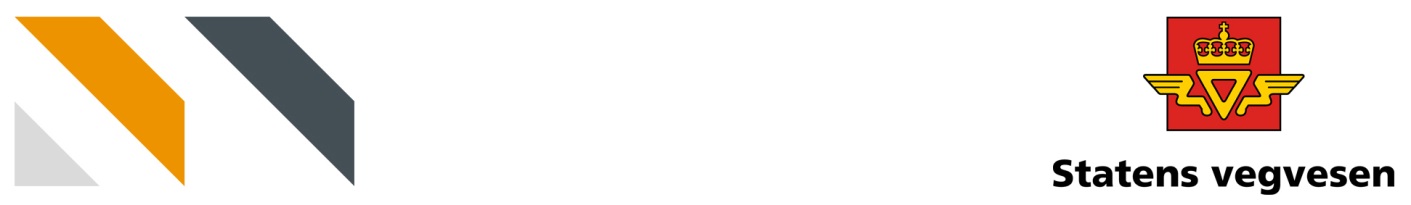 Kontraktsbestemmelserfor vareanskaffelserKjøp av [Tittel – hva skal anskaffes?]Saksnummer: [Elektronisk saksnummer]Dokumentets dato: [dd.mm.åååå]Oppdragsgiver:Statens vegvesen [enhet]Oppdragsgiver:Statens vegvesen [enhet]Oppdragsgiver:Statens vegvesen [enhet]Organisasjonsnummer:971032081 Postadresse:Postadresse:Postadresse:Telefonnummer: Postnummer:Poststed:Poststed:E-post:Kontaktperson:Kontaktperson:Telefonnummer: E-post:Leverandør:Leverandør:Organisasjonsnummer:Postadresse:Postadresse:Telefonnummer:Postnummer:Poststed:E-post:Kontaktperson:Telefonnummer: E-post:E-post:Sted og dato: 
Sted og dato: (Sign.) Statens vegvesen [enhet] (Sign.) Leverandør 